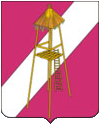 СОВЕТ СЕРГИЕВСКОГО СЕЛЬСКОГО ПОСЕЛЕНИЯКОРЕНОВСКОГО РАЙОНАР Е Ш Е Н И Е27 октября 2016 года                                                                               № 135ст. Сергиевская
Об утверждении финансового отчета о поступлении и расходовании средств, выделенных территориальной избирательной комиссии Кореновская на подготовку и проведение выборов главы Сергиевского сельского поселения Кореновского районаРассмотрев отчет, представленный территориальной избирательной комиссией Кореновская о поступлении и расходовании денежных средств, выделенных ей из бюджета Сергиевского сельского поселения Кореновского района согласно решению Совета Сергиевского сельского поселения от 25 июля 2013 года N 665 "О бюджете Сергиевского сельского поселения Кореновского района на 2016 год" (с изменениями от 24.05.2016 № 116) для обеспечения деятельности территориальной избирательной комиссии Кореновская, участковых избирательных комиссий избирательных участков N 18-30, 18-31, 18-57, сформированных на территории Сергиевского сельского поселения Кореновского района на период подготовки и проведения выборов главы Сергиевского сельского поселения Кореновского района (дата выборов 18 сентября 2016 года), руководствуясь частью 7 статьи 47 Закона Краснодарского края от 26 декабря 2005 года N 966 "О муниципальных выборах в Краснодарском крае", Уставом Сергиевского сельского поселения Кореновского района, Совет Сергиевского сельского поселения решил:1. Утвердить отчет территориальной избирательной комиссии Кореновская о поступлении и расходовании денежных средств для обеспечения деятельности территориальной избирательной комиссии Кореновская, участковых избирательных комиссий избирательных участков N 18-30, 18-31, 18-57, сформированных на территории Сергиевского сельского поселения Кореновского района на период подготовки и проведения выборов главы Сергиевского сельского поселения Кореновского района 18 сентября 2016 года (далее - отчет), в сумме 81000,00 (восемьдесят одна тысяча рублей 00 копеек) (прилагается).2. Направить отчет в объеме страниц 1 и 7 формы 0503604 в редакцию районной газеты "Кореновские вести" для его опубликования.3. Контроль за выполнением настоящего решения возложить на постоянную комиссию по финансово-бюджетной  и экономической политике, налогам и сборам, землепользованию и землеустройству (Бундюк).4. Решение вступает в силу со дня его подписания.Глава Сергиевского сельского поселения Кореновского района                                                                           С.А. Басеев